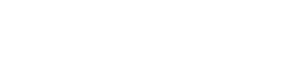 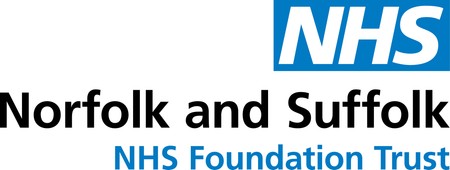 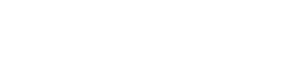 These free virtual workshops (Zoom) are designed to provide up to date advice and guidance on how parents and carers can support the young people in their life. The workshops are live and 60 minutes long.Emotional Regulation Supporting your child to regulate their emotions 17th April 2023 – 13:00 Book a place17th April 2023 – 18:00 Book a placeSupporting our Young People with Anxiety For parents to understand anxiety and how to support their child with worry				18th April 2023 – 18:00 Book a placeSupporting our Young People with Self-Harm A workshop to offer guidance for parents around self-harm and young people 18th April 2023 – 19:15 Book a place       Supporting our Young People Manage Big Feelings         A workshop aimed at parents of young people aged up to 11 to help support our children        manage difficult emotions	       15th May 2023 – 13:00 Book a placeSupporting our Young People with Low Mood For parents to understand low mood and how to support their child/teenager 15th May 2023 – 18:00 Book a placeBuilding Understanding and Supporting your Child with Tourette’s/Tics 				This workshop is delivered by clinicians experienced in working with young people with Tourette’s/Tic Disorder 16th May 2023 – 18:00 Book a placeSocial Media and Impact on Teenagers’ Mental HealthThe impact on our teenagers’ mental health16th May 2023 – 19:15 Book a place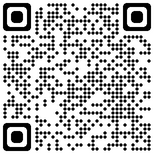 Scan the QR code to find out more and book a place on a workshop or visit www.eventbrite.co.uk and search for Psychology in Schools Team - NSFT